АНКЕТАопроса жителей по благоустройству внутридворовой территории по адресу: 
Санкт-Петербург, Миллионная ул., д. 15ФИО_________________________________________, кв.№_______Подпись______________тел.:___________________                                     1. Вариант реконструкции детской площадки:А)  Снос детской площадки с устройством                           Б)   Снос детской площадки с устройством газонаспортивной площадки                   Да                                                                                                             Да             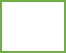 Варианты тренажеров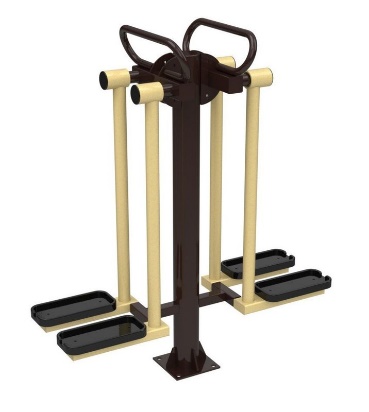 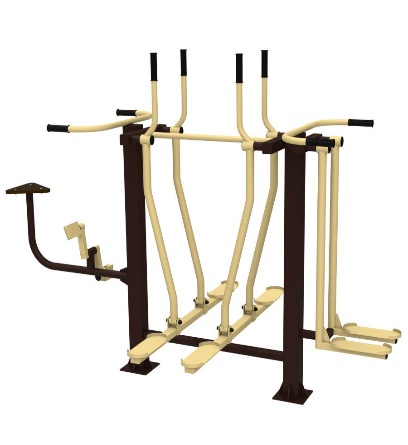 Свои предложения, пожелания: 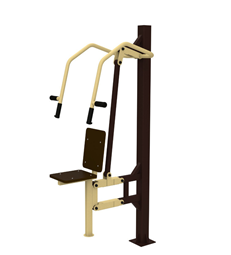 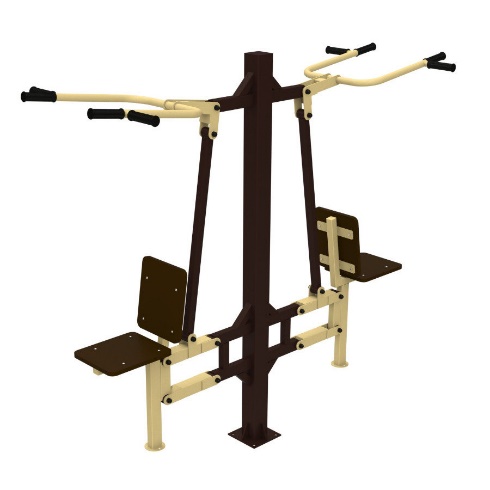 